JAK TAREEN                                                                                                                                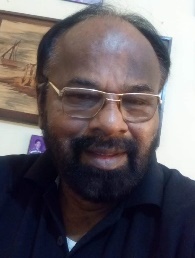 PROFESSOR CV in briefDate of Birth: 02/01/1950Qualification: Bachelors degree in science, Mysore University.Bachelors degree in Law, Bangalore University.Two years post graduate diploma in Social sciences administration, equivalent to Masters degree from National institute of social sciences.Experiences: Total Industrial experience in Human Resource Management – 36 years.Positions held:Labour and welfare officer – IDEAL JAWA (INDIA) LIMITED, MYSORE.Personal officer – Indian Telephone Industries, Bangalore.Personal Manager – HINDUSTAN CABLES LTD, HYDERABADAssistant General Manager – BHARAT EARTH MOVERS LTD, KGF & BANGALOREGeneral Manager HR – HINDUSTAN CABLES LTD, HYDERABAD – 2nd Time appointed in higher grade.Vice President HRD – HOSPET STEEL LTD, HOSPET (A joint venture of Kalyani steel and Mukand  steel. Associate Vice President – FALCON TYRES LTD AND INDIA TYRE AND RUBBER COMPANY (MEMBER OF DUNLOP GROUP)Director and Occupier- SIDER FORGE ROSSI (An Italian Company)Professor – Department of Social work, JSS college (Teaching HRM, HRD, OB/OD, Labour laws and Employee welfare)AWARDS:Best IR Man of Andra Pradesh, 1986.Lifetime Achievement Award in CSR conferred by Labour Minister Andra Pradesh.RASBIC AWARD conferred by IQPC England, 2006. (First Indian to get this international award).OTHER ACTIVITIES:COURSE DIRECTOR – 2 years diploma conducted by National Institute of Personal Management. Member of CENTRAL BOARD OF TRUST (Provident fund)Vice Chairman – NIPM, Mysore.Visiting faculty at POOJA BHAGAVAT MBA COLLEGE, Mysore.Visiting Faculty at SDM institute of Management.Member of Board of Studies for MSW, Mysore University and Pondicherry University.